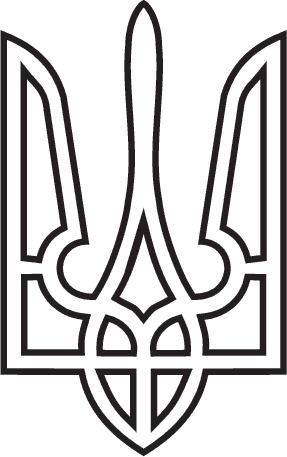 УКРАЇНААРЦИЗЬКА РАЙОННА ДЕРЖАВНА АДМІНІСТРАЦІЯОДЕСЬКОЇ ОБЛАСТІвул. Соборна, 46,   м. Арциз,    Одеська область,  68400,      Тел./факс  04845  3-17-42 E – mail:  RDA@arciz.odessagov.ua  веб-сайт: http:// arcizrda@arsiz. odessa. gov. Ua/ Код ЄДРПОУ   04057066 10.10. 2018 р.№ 38/ЗПІ/01-41на   №_________ від__________                  На Ваш запит від 03.10.2018 року про дисциплінарні стягнення (зауваження, догана, попередження про неповну службову відповідальність, звільнення),  що були застосовані  до керівників органів управління освітою районних державних адміністрації за неналежну підготовку шкіл до старту «Нової української школи»,  Арцизька районна державна адміністрація  повідомляє, що дисциплінарні стягнення (зауваження, догана, попередження про неповну службову відповідальність, звільнення) до начальника відділу освіти, молоді та спорту  Арцизької районної державної адміністрації Стоянової Оксани Павлівни застосовано не було. Виконуючий обов’язки керівника апарату райдержадміністрації, начальник відділу діловодства та контролю                             Т.ФіліпповаМігова Т.Ф. 3-17-42Коваль АлініFoi+request-40559-703d2f41@dostup.pravda.com.ua